AGENDA ITEMS:Review Bills for PaymentReview Travel RequestsReview FinancialsReview Board BudgetReview & Discuss InvestmentsBoard ItemsTax LevyAbatementInsurance PremiumsWDC Expansion Furniture RFP’sMOU-Tuition ReimbursementOther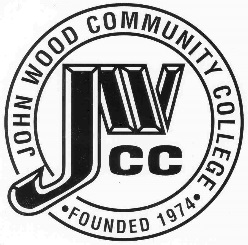                        Finance & Audit Committee AgendaMeeting Date:                                   10.16 23Meeting Time:                                   2:00 p.m.Meeting Location:                            C240